Аннотация к рабочей программе по музыке 5-9 класс.Рабочая программа составлена на основе следующих нормативных документов и методических рекомендаций:Нормативная основа:Федеральный закон от 29.12.2012 № 273-ФЗ «Об образовании в Российской Федерации»;Приказ Министерства образования и науки РФ № 373 от 06.10.2009г. «Об утверждении и введении в действие федерального государственного образовательного стандарта начального общего образования»,Приказ Министерства образования и науки РФ № 1897 от 17.12.2010 «Об утверждении введении в действие федерального государственного образовательного стандарта основного общего образования»,Приказ Министерства образования и науки РФ № 413 от 17.05.2012 г. «Об утверждении введении в действие федерального государственного образовательного стандарта среднего (полного) общего образования»,Концепция духовно-нравственного развития и воспитания личности гражданина России;Устав образовательной организации;Основные образовательные программы НОО.Примерные программы по учебным предметам;Положение о рабочей программе учителя (локальный акт ОУ)Требования к оснащению образовательного процесса в соответствии с содержательным наполнением учебных предметов федерального компонента государственного образовательного стандарта;Рекомендации по материально-техническому обеспечению учебного предмета.Рабочая программа по предмету «Музыка» для 5- 9 класса составлена на основе Федерального государственного образовательного стандарта основного общего образования (приказ Министерства образования и науки Российской Федерации от 17.12.2010 г. № 1897), примерной программы по музыке для основного общего образования (2-е изд. – М.: Просвещение, 2011. – 176 с.) с учётом УМК и авторской программы «Музыка» В.В. Алеева, Т.И. Науменко, Т.Н. Кичак (7-е изд., стереотип. – М.: Дрофа, 2007. 90, [6] с.), рабочей программы для общеобразовательных учреждений «Искусство. Музыка. 5-9 классы» В.В. Алеева, Т.И. Науменко, Т.Н. Кичак (М.: Дрофа,2012).Цели и задачи изучения учебного предмета:Вторая ступень музыкального образования логически развивает идею начальной школы– становление основ музыкальной культуры учащихся. Музыкальное образование в основной школе способствует формированию у учащихся эстетического чувства, сознания, потребностей, вкуса, ощущения и осознания красоты и гармонии в музыкальном искусстве и жизни. Изучение предмета «Музыка» направлено на расширение опыта эмоционально-ценностного отношения к произведениям искусства, опыта музыкально-творческой деятельности, на углубление знаний, умений и навыков, приобретённых в начальной школе в процессе занятий музыкой.Особое значение в основной школе приобретает развитие индивидуально-личностного отношения учащихся к музыке, музыкального мышления, формирование представления о музыке как виде искусства, раскрытие целостной музыкальной картины мира, воспитание потребности в музыкальном самообразовании.Изучение музыки как вида искусства направлено на достижение следующих целей:формирование музыкальной культуры как неотъемлемой части духовной культуры;развитие музыкальности; музыкального слуха, чувства ритма, музыкальной памяти и восприимчивости, способности к сопереживанию; образного и ассоциативного мышления, творческого воображения певческого голоса;освоение музыки и знаний о музыке, ее интонационно-образной природе, жанровом и стилевом многообразии, о выразительных средствах, особенностях музыкального языка; музыкальном фольклоре, классическом наследии и современном творчестве отечественных и зарубежных композиторов; о воздействии музыки на человека; о взаимосвязи с другими видами искусства и жизнью;овладение практическими умениями и навыками в различных видах музыкально-творческой деятельности: в слушании музыки, пении, музыкально-пластическом движении, импровизации, драматизации исполняемых произведений;воспитание устойчивого интереса к музыке, музыкальному искусству своего народа и других народов мира; музыкального вкуса учащихся; потребности в самостоятельном общении с высокохудожественной музыкой и музыкальном самообразовании; эмоционально-ценностного отношения к музыке; слушательской и исполнительской культуры учащихся.Изучение музыки как вида искусства направлено на достижение следующих задач:— научить школьников воспринимать музыку как неотъемлемую часть жизни каждого человека («Без музыки земля — пустой, недостроенный дом, в котором никто не живет»);— содействовать развитию внимательного и доброго отношения к окружающему миру;— воспитывать эмоциональную отзывчивость к музыкальным явлениям, потребность в музыкальных переживаниях;— развивать интеллектуальный потенциал;— всемерно способствовать развитию интереса к музыке через творческое самовыражение, проявляющееся в размышлениях о музыке, собственном творчестве пении, инструментальном музицировании, музыкально пластическом движении, импровизации, драматизации музыкальных произведений, подборе поэтических и живописных произведений к изучаемой музыке, выполнении «музыкальных рисунков», художественно-творческой практике применения информационно-коммуникационных технологий;— способствовать формированию слушательской культуры школьников на основе приобщения к вершинным достижениям музыкального искусства;— научить находить взаимодействия между музыкой и другими видами художественной деятельности (литературой и изобразительным искусством) на основе вновь приобретенных знаний;— сформировать систему знаний, нацеленных на осмысленное восприятие музыкальных произведений (обобщенное понимание характерных признаков музыкально-исторических стилей, знание наиболее значительных музыкальных жанров и форм, средств музыкальной выразительности, осознание глубокой взаимосвязи между содержанием и формой в музыкальном искусстве).Усиление интегративного характера курса в 8—9 классах потребовало реализации в программе следующих задач:— овладеть культурой восприятия традиционных и современных искусств;Ценностные ориентиры содержания учебного предмета.Ценностные ориентиры содержания курса заключаются:— в формировании и воспитании у обучающихся веры в Россию, чувства личной ответственности за Отечество;— в формировании чувства патриотизма и гражданской солидарности;— в формировании разностороннего, интеллектуально-творческого и духовного развития;— в формировании основ художественного мышления;— в ориентации на успешную социализацию растущего человека, становление его активной жизненной позиции, готовности к взаимодействию и сотрудничеству в современном поликультурном пространстве, ответственности за будущее культурное наследие.Место учебного предмета в учебном плане.Настоящая программа « Музыка. 5—9 классы» составлена в полном соответствии с Базисным учебным планом образовательных учреждений общего образования. Согласно базисному плану образовательных учреждений РБ всего на изучение музыки в основной школе выделяется по 35 часов в год - в 5 - 7 классах (1 час в неделю, 35 учебные недели); в 8 – 9 классах по 1 часу одно полугодие (17 часов).Общая характеристика учебного предмета.Музыка в основной общеобразовательной школе является одним из основных предметов, обеспечивающих освоение искусства как духовного наследия, нравственного эталона образа жизни всего человечества. Опыт эмоционально-образного восприятия музыки, знания и умения, приобретенные при её изучении, начальное овладение различными видами музыкально-творческой деятельности обеспечат понимание неразрывной взаимосвязи музыки и жизни, постижение культурного многообразия мира.Первая ступень музыкального образования закладывает основы музыкальной культуры учащихся.Учебный предмет «Музыка» призван способствовать развитию музыкальности ребенка, его творческих способностей; эмоциональной, образной сферы учащегося, чувства сопричастности к миру музыки.Ознакомление в исполнительской и слушательской деятельности с образцами народного творчества, произведениями русской и зарубежной музыкальной классики, современного искусства и целенаправленное педагогическое руководство различными видами музыкальной деятельности помогает учащимся войти в мир музыки, приобщаться к духовным ценностям музыкальной культуры. Разнообразные виды исполнительской музыкальной деятельности (хоровое, ансамблевое и сольное пение, коллективное инструментальное музицирование, музыкально-пластическая деятельность), опыты импровизации и сочинения музыки содействуют раскрытию музыкально-творческих способностей учащегося, дают ему возможность почувствовать себя способным выступить в роли музыканта.Предмет «Музыка» направлен на приобретение опыта эмоционально-ценностного отношения обучающихся к произведениям искусства, опыта их музыкально-творческой деятельности, на усвоение первоначальных музыкальных знаний, формирование умений и навыков в процессе занятий музыкой.Особое значение в основной школе приобретает развитие эмоционального отклика на музыку, ее образного восприятия в процессе разнообразных видов активной музыкальной деятельности, прежде всего исполнительской.Занятия музыкой способствуют воспитанию и формированию у учащихся эмоциональной отзывчивости, способности сопереживать другому человеку, творческого самовыражения, художественного творческого мышления, воображения, интуиции, трудолюбия, чувства коллективизма.Музыкальное искусство имеет особую значимость для духовно-нравственного воспитания школьников, последовательного расширения и укрепления их ценностно-смысловой сферы, формирования способность оценивать и сознательно выстраивать эстетические отношения к себе, другим людям, Отечеству, миру в целом.Изучение предмета Музыка способствует развитию художественно-образного восприятия мира, понимания его ценности для эмоционального, эстетического развития человека. В процессе его изучения развивается эстетическая культура обучающегося, способность средствами танца,пения и др. понять собственное видение окружающего мира, творчески осмыслить его и передать в творческой продуктивной деятельности.Наряду с предметными универсальными действиями, необходимыми для осуществления музыкальной деятельности, в процессе изучения этого предмета формируются метапредметные универсальные действия, среди которых особое место занимают сравнение и анализ, классификация и оценка.Курс «Музыка» направлен на приобщение обучающихся к миру искусства, воспитание эмоциональной отзывчивости и культуры восприятия произведений искусства, на развитие художественных способностей и художественного вкуса, на формирование навыков и способов художественной деятельности.Основной методологической характеристикой программы является комплексность, вбирающая в себя ряд общенаучных и педагогических методов и подходов. Среди них следующие методы:метод художественного, нравственно-эстетического познания музыки;метод эмоциональной драматургии;метод интонационно-стилевого постижения музыки;метод художественного контекста;метод создания «композиций»;метод междисциплинарных взаимодействий;метод проблемного обучения;метод сравнения (впервые).Содержание образовательной программы " Музыка" базируется на нравственно- эстетическом, интонационно-образном, жанрово-стилевом постижении учащимися основных пластов музыкального искусства( фольклор, духовная музыка," золотой фонд" классической музыки, современная музыка)и их взаимодействия с произведениями других видов искусства.Межпредметные связи просматриваются через  взаимодействия музыки с:литературой («Сказка о царе Салтане», «Щелкунчик», «Былина о Садко», «Сказки тысячи и одна ночи» и другие),изобразительным искусством (жанровые разновидности – портрет, пейзаж; общие понятия для музыки и живописи – пространство, контраст, нюанс, музыкальная краска);историей (Древняя Русь, Новгород Великий, эпоха Просвещения);мировой художественной культурой (особенности художественных направлений«романтизм», «импрессионизм», «классицизм»);русским языком (воспитание культуры речи через чтение и воспроизведение текста; формирование культуры анализа текста на примере приёма «описание»);природоведением (времена года, различные состояния и явления природы),географией (границы, столицы, города Руси и европейских государств).При реализации содержания программы основными видами практической деятельности на уроке являются: I – слушание музыки, II – выполнение проблемно-творческих заданий, III – хоровое пение. Организация видов деятельности предполагает участие всех компонентов учебно-методического комплекта – учебника, дневника музыкальных наблюдений, нотныххрестоматий для учителя, музыкальной фонохрестоматии, каждый из видов деятельности непременно соотносится с содержанием учебника.К учебно-методическому комплекту, например пятого класса можно отнести:Музыка. 5 класс: Учебник для общеобразовательных учреждений / Т.И. Науменко, В.В. Алеев. – 5-е изд., перераб. – М.: Дрофа, 2005г.Музыка. Дневник музыкальных наблюдений. 5 класс / Т.И. Науменко, В.В. Алеев. – 7-е изд., стереотип. – М.: Дрофа, 2007г.Музыка. 5 класс. Нотная хрестоматия и методические рекомендации для учителя: учебно-методическое пособие /Т.И. Науменко, В.В. Алеев. – 5-е изд., стереотип. – М.: Дрофа, 2009г.-Музыка. 5 класс. Фонохрестоматия.То же самое относится к 6, 7, 8 классам. В 8-ом и 9 классе классе учебный материал изучается по полугодиям.Музыкальный материал программы составляют: произведения академических жанров – инструментальные пьесы, романсы, хоровая музыка, фрагменты из опер, балетов, симфоний, концертов, а также многочисленный песенный репертуар, состоящий из народных песен, вокальных обработок классических вокальных и инструментальных произведений, произведений хоровой музыки, популярных детских песен. Богатство идейно-художественного содержания и сложность музыкальной формы музыки, звучащей на уроках в 5 классе, должны непрерывно возрастать. Художественный и жизненный кругозор пятиклассников должны расширяться. Разные искусства должны восприниматься пятиклассниками как связанные общими корнями ветви единой художественной культуры, изучение которой предстоит учащимся в старших классах.Педагогические технологии, средства обучения, используемые для достижения требуемых результатов обучения.Урок музыки как урок искусства – основная форма учебно-воспитательного процесса, стержнем которого является полноценная художественная деятельность детей в любой форме приобщения к искусству и где отношения «учитель-ученик» основываются на сопереживании, сотрудничестве, сотворчестве. Личностно-ориентированный подход к ребенку проявляется в формировании его положительной мотивации к занятиям музыкой как искусством, созданием ситуаций успеха. Существуют также разнообразные «жанры» уроков музыки – урок - размышление, урок – репортаж , урок - конференция, урок – круглый стол и другие.Говоря о приемах музыкального обучения, необходимо подчеркнуть то, что основным приёмом изучения программы «Музыка» и способом практического освоения её материала в основной школе является урок-практикум. Такой урок позволяет сделать процесс постижения основных закономерностей музыкального искусства доступным и увлекательным. Посредством него развиваются творческие способности,мышление, речь, воображение, музыкальные способности, осваиваются диалоговые формы общения с музыкой.Формы занятий с учащимися сочетают групповую и индивидуальную работу, теоретико-практическую подачу материала, диалоговый стиль обучения, концертную деятельность.процессе преподавания предмета используются ТСО, видео-аудио-материалы, репродукции художественных произведений, фотографии, творческие работы детей (рисунки.)Исходя из специфики основных задач музыкального воспитания школьников, методы и приемы музыкального воспитания можно определить как способы взаимосвязанной деятельности педагога и детей, направленные на формирование основ музыкальной культуры.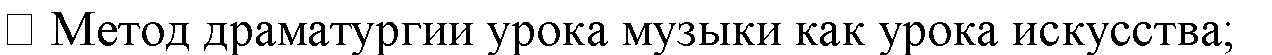 музыкального произведения (объединение разных форм общения с музыкой при исполнении одного произведения);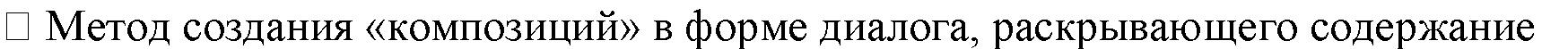 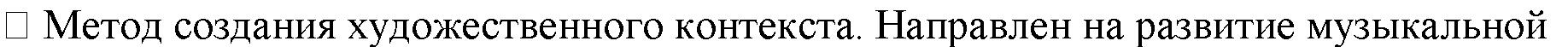 культуры школьников через «выходы» за пределы музыки (в смежные виды искусства, историю, природу, жизненные ситуации и образы). Данный метод даёт возможность представить музыку в богатстве её связей, понять сходство и отличие от других искусств;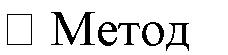 перспективы и ретроспективы в обучении («забегания вперед» и «возвращенияпройденному» у Д. Б. Кабалевского). Установление связей предусматривается на трёх уровнях: между годами обучения, между темами четвертей, между музыкальными произведениями;размышления о музыке. Направлен на личностное, творчески индивидуальное присвоение учащимися духовных ценностей (выбор проблемы учителем и предъявление её для самостоятельного решения ученикам);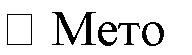 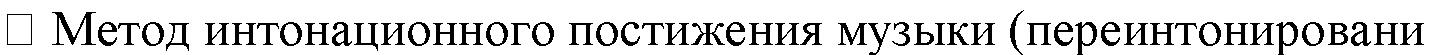 я). Направлен нараскрытие учащимися сущностных основ музыкального искусства, раскрывает спецификужизни музыкальной интонации во времени. Самое главное – через собственно музыкальнуюинтонацию внимание учащихся направляется на постижение человека в музыке, его чувств,мыслей, эстетических идеалов, духовных ценностей;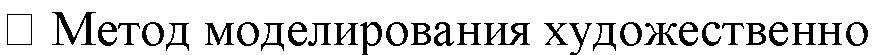 -творческого процесса. Направлен на развитиеспособности к индивидуальному слышанию и творческой интерпретации. Школьники постигают смысл произведения как свой собственный, ставя себя в позицию творца-композитора, творца-поэта, творца-художника;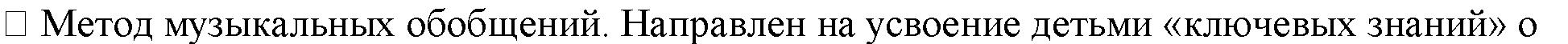 музыке, воплощенных в тематизме программы; на формирование художественного мышления,также на достижение целостности урока на основе темы четверти.процессе обучения учащихся музыке используются следующие педагогическиетехнологии:- информационно-коммуникативные; - здоровьесберегающие; - компьютерные;- технологии личностно-ориентированного образования; - игровые.Формы (приемы) контроля:наблюдение;фронтальный устный опрос;тест;урок-концерт;игровые формы;самостоятельная работа;творческая работа.Основное содержание курса.5 классе в соответствии с предложенной программой реализуется содержание по теме «Музыка и другие виды искусства», которая раскрывается в двух крупных разделах – «Музыкалитература», «Музыка и изобразительное искусство». Тематическое построение предполагает знакомство школьников с жанрами музыки, испытавшими наибольшее воздействие со стороны литературы и живописи (песня, романс, хоровая музыка, опера, балет, музыкальный портрет, пейзаж). Данная тема предусматривает изучение музыки «в единстве с тем, что её рождает и окружает: с жизнью, природой, обычаями, верованиями, стихами, сказками, дворцами,храмами, картинами и многим-многим другим». Кроме того, она призвана научить наблюдать, сравнивать, сопоставлять, видеть большое в малом, находить приметы одного явления в другом и тем самым подтверждать их глубинную взаимосвязь.6 классе в соответствии с предложенной программой реализуется содержание по теме «В чём сила музыки», которая раскрывается в двух крупных разделах – «Музыка души», «Как создаётся музыкальное произведение». С первых уроков школьники слышат даже в самом простом произведении небольшую частичку жизни, постепенно проникаясь сознанием того, что музыка может воплощать всё, что связано с человеком: выражает его чувства, мысли, изображает характер, поступки. На уроках происходит обогащение учеников жизненным содержанием музыки, помогает осознать, в чём её сила, какая бывает музыка. Накапливая знания и расширяя музыкальные впечатления, к концу учебного года ученики приходят к выводу: «Сила воздействия музыки определяется двумя качествами: красотой и правдой, воплощенными композиторами с помощью средств художественной выразительности».7 классе актуализируется проблема, связанная с взаимодействием содержания и формымузыке  (тема года «Содержание и форма в музыке»).Подробно разбирается и доказывается, что и содержание и форма в музыке (как и в искусстве в целом) неразрывно связаны между собой, образуя некую «магическую единственность» художественного замысла и его воплощения.Что такое музыкальное содержание? Из чего оно складывается? Что представляет собой музыкальный образ? Как музыкальные жанры влияют на содержание музыкального произведения? Эти вопросы раскрываются в первой части программы и учебника 7 класса.Вторая часть посвящена выявлению сущности определения «форма в музыке». Что называть музыкальной формой – только ли разновидности музыкальной композиции – период, двух – и трехчастную формы, рондо, вариации? Что такое музыкальная драматургия и чем она отличается от музыкальной композиции? Как проявляет себя музыкальная драматургия в миниатюре и крупных музыкальных жанрах – опере, симфонии? Все это составляет тему второй части.Изучение учебного предмета «Музыка» в 8-9 классах направлено на расширение опыта эмоционально-ценностного отношения подростков к произведениям искусства, опыта их музыкально-творческой деятельности, на углубление знаний, умений и навыков, приобретенных в предыдущие годы обучения в процессе занятий музыкой. Особое значение в основной школе приобретает развитие индивидуально-личностного отношения учащихся к музыке, развитие музыкального мышления, формирование представления о музыке как виде искусства, раскрытие целостной музыкальной картины мира, воспитание потребности в музыкальном самообразовании.Целью уроков музыки в 8 и 9 классах является духовно-нравственное воспитание школьников через приобщение к музыкальной культуре как важнейшему компоненту гармонического формирования личности.Главная тема 8 – 9 классов - «Традиции и современность в музыке» - обращена к воплоще-нию в музыке проблемы вечной связи времен. Музыкальное искусство рассматривается сквозь призму вековых традиций, продолжающих свою жизнь и поныне. За основу берутся «вечные темы» искусства - мир сказки и мифа, мир человеческих чувств, мир духовных поисков, пред-стающие в нерасторжимом единстве прошлого и настоящего и утверждающие тем самым их не-преходящее значение для музыкального искусства.Современность трактуется в программе двояко: это и вечная актуальность высоких традиций, и новое, пришедшее вместе с XX веком. Таким образом, представляется возможность путем сравнения установить, какие музыкальные произведения продолжают идеи высокого и вечного, а какие представляют собой проявление моды или злободневных течений.Содержание программы базируется на нравственно-эстетическом, интонационно-образном,жанрово-стилевом постижении учащимися основных пластов музыкального искусства(фольклор, духовная музыка, «золотой фонд» классической музыки, сочинения современныхкомпозиторов) и их взаимодействия с произведениями других видов искусства.Основными содержательными линиями при изучении курса «Музыка» являются: музыка как вид искусства; средства музыкальной выразительности; образ и драматургия в музыке; народ-ное музыкальное творчество; особенности музыки различных эпох; отечественная музыкальная культура XIX в.; стилевое многообразие музыки XX столетия; взаимосвязь классической и современной музыки с другими искусствами как различными способами художественного познания мира.Основными видами учебной деятельности школьников являются: слушание музыки, пение, инструментальное музицирование, музыкально-пластическое движение, драматизация му-зыкальных произведений.Содержание программы базируется на нравственно-эстетическом, интонационно-образном, жанрово-стилевом постижении учащимися основных «пластов» музыкального искусства (фольклор, духовная музыка, «золотой фонд» классической музыки, сочинения современных композиторов) и их взаимодействия с произведениями других видов искусства.Основные содержательные линии:обогащение опыта эмоционально-ценностного отношения учащихся к музыке, явлениям жизни и искусства;усвоение изучаемых музыкальных произведений и знаний о музыке, как виде искусства, о выразительных средствах, особенностях музыкального языка и образности, о фольклоре, лучших произведениях отечественной и зарубежной музыкальной классики, о роли и значении музыки в синтетических видах творчества;овладение способами музыкально-учебной деятельности (музыкальные умения и навыки);обогащение опыта учебно-творческой музыкальной деятельности;воспитание слушательской и исполнительской культурыКаждая из указанных содержательных линий находит свое воплощение в целевых установках учебной программы и получает последовательное многоаспектное раскрытие в содержании музыкального образования и требованиях к уровню подготовки учащихся 8- 9 классов.Содержание тем учебного курса.5 класс – «Музыка и другие виды искусства» - 35 часов:Тема первого полугодия – «Музыка и литература» (17 ч):1 четверть – 9 часов;2 четверть – 8 часов;Тема второго полугодия – «Музыка и изобразительное искусство» (18 ч):3 четверть – 10 часов;4 четверть –	8часов.6 класс – «В чем сила музыки» - 35 часов:1 четверть – 9часов;2 четверть – 8 часов;3 четверть – 10 часов;4 четверть – 8 часов.7 класс – «Содержание и форма в музыке» -35 часов:1 четверть – 9 часов;2 четверть – 8 часов;3 четверть – 10 часов;4 четверть – 8часов.8 класс – «Традиции и современность в музыке» - 17 часов:3 четверть – 10 часов;4 четверть - 8 часов.9 класс – «Традиции и современность в музыке» - 17 часов:3 четверть –10 часов;4 четверть – 8 часов.3.Планируемые результатыРезультаты изучения предмета, которые должны усвоить обучающиеся.ссоб особенностях импрессионизма;о взаимосвязи искусств.6 классклассиз жанров на основехарактерных средствмузыкальнойвыразительности;специфику музыки как вида искусства;значение музыки в художественной культуре и ее роль в синтетических видах творчества;основные жанры народной и профессиональной музыки;основные формы музыки;характерные черты и образцы творчества крупнейших русских и зарубежных композиторов;виды оркестров, названия наиболее известных инструментов;имена выдающихся композиторов и исполнителей;анализировать различные трактовки одного и того же произведения, аргументируя исполнительскую интерпретацию замысла композитора;раскрывать образный строй музыкальных произведений на основе взаимодействия различных видов искусства;развивать навыки исследовательской художественно-эсте-тической деятельности (выполнениеиндивидуальных иколлективныхпроектов);совершенствовать умения иобразному миру музыки,которое проявляется вразмышлениях о музыке(устно и письменно), ввыполнении проблемно-творческих заданий вдневнике музыкальныхразмышлений;осмысливать важнейшие категории в музыкальном искусстве – традиции и современности, понимании их неразрывной связи;в проявлении навыков вокально-хоровой деятельности (уметь исполнять произведения различных жанров и стилей, представленных в программе, умение петь под фонограмму с различным аккомпанементом, умение владеть голосом и дыханием).навыки самообразования.классопределятьпринадлежностьмузыкальных произведений к одному из жанров на основе характерных средств музыкальной выразительности;специфику музыки как вида искусства;имена выдающихся композиторов и исполнителей в различных областях музыкального искусства;иметь представление об особенностях языка, инструментария, манеры исполнения музыкальных произведений разных эпох;иметь представление о крупнейших музыкальных центрах мирового значения (театры оперы и балета, концертные залы, музеи), о текущихсобытиях музыкальнойжизни в отечественнойкультуре и за рубежом.Компетенции, которыми должны овладеть обучающиеся в процессе изучения данной программы.Личностные результаты:укрепление культурной, этнической и гражданской идентичности в соответствии с духовными традициями семьи и народа;наличие эмоционального отношения к искусству, эстетического взгляда на мир в его целостности, художественном и самобытном разнообразии;формирование личностного смысла постижения искусства и расширение ценностной сферы в процессе общения с музыкой;приобретение начальных навыков социокультурной адаптации в современном мире и позитивная самооценка своих музыкально-творческих возможностей;развитие мотивов музыкально-учебной деятельности и реализация творческого потенциала в процессе коллективного (индивидуального) музицирования;продуктивное сотрудничество (общение, взаимодействие) со сверстниками при решении различных творческих задач, в том числе музыкальных;развитие духовно-нравственных и этических чувств, эмоциональной отзывчивости, понимание и сопереживание, уважительное отношение к историко-культурным традициям других народов.Метапредметные результаты:наблюдение за различными явлениями жизни и искусства в учебной и внеурочной деятельности;ориентированность в культурном многообразии окружающей действительности, участие в жизни группы, класса, школы, города, региона;овладение способностью к реализации собственных творческих замыслов через понимание целей, выбор способов решения проблем поискового характера;применение знаково-символических и речевых средств, для решения коммуникативных и познавательных задач;готовность к логическим действиям: анализ, сравнение, синтез, обобщение, классификация по стилям и жанрам музыкального искусства;планирование, контроль и оценка собственных учебных действий, понимание их успешности или причин неуспешности, умение корректировать свои действия;участие в совместной деятельности на основе сотрудничества, поиска компромиссов, распределения функций и ролей;умение воспринимать окружающий мир во всём его социальном, культурном, природном и художественном разнообразии.Предметные результаты:развитие художественного вкуса, устойчивый интерес к музыкальному искусству и различным видам музыкально-творческой деятельности;развитие художественного восприятия, умение оценивать произведения разных видов искусств, размышлять о музыке как способе выражения духовных переживаний человека;общее понятие о роли музыки в жизни человека и его духовно-нравственном развитии, знание основных закономерностей музыкального искусства;представление о художественной картине мира на основе освоения отечественных традиций и постижения историко-культурной, энтической. региональной самобытности музыкального искусства разных народов;использование элементарных умений и навыков при воплощении художественно-образного содержания музыкальных произведений в различных видах музыкальной и учебно-творческой деятельности;готовность применять полученные знания и приобретённый опыт творческой деятельности при реализации различных проектов для организации содержательного культурного досуга во внеурочной и внешкольной деятельности;участие в создании театрализованных и музыкально-пластических композиций, исполнение вокально-хоровых произведений, импровизаций.Оценка достижения планируемых результатов освоения учебной программы Промежуточный итоговый контроль производится в виде фронтальной беседы,творческих заданий, экспресс-опроса, индивидуального зачета.процессе изучения музыкального искусства формируются умения воспринимать и наблюдать музыкальные явления, определять художественную идею произведения, участвовать в диалоге, элементарно обосновывать высказанное суждение; размышлять об основных характеристиках сравниваемых музыкальных произведений, анализировать результаты сравнения, объединять произведения искусства по общим видовым и жанровым признакам; работать с нотной записью как простейшим знаковым (графическим) обозначением музыкальной речи. Дети решают творческие задачи на уровне импровизаций (музыкальной, танцевальной, пластической), учатся проявлять самостоятельность и оригинальность при их решении, разыгрывать воображаемые ситуации, самостоятельно планировать свои действия в исполнительской деятельности, осуществлять учебное сотрудничество в хоровом пении, ансамблевом музицировании.Виды контроля:вводный – 1 раз в четверть (в начале четверти) ; тематический ; текущий – систематически; итоговый – 1 раз в четверть.Должны знать:Должны знать:Должны уметь:Должны уметь:  о роли музыки в семье  о роли музыки в семьеопределять песенные жанры:искусств, о ее влиянии навокализ, инструментальнуюдругие искусства;песню, кантату;  о взаимосвязи музыки и  о взаимосвязи музыки ивдумчиво вслушиваться вречи;музыкальное произведение;понятия «вокализ»,уметь анализировать их«инструментальная песня»;содержание и средстважанр кантаты, особенностивыразительности наее строения, исполнения;интонационной основе;  жанр оперы и балета,  жанр оперы и балета,давать личностную оценкуисторию рождения имузыке, звучащей на уроке исоздания этих жанров;вне школы, аргументироватьизвестных композиторов,свое мнение;королей этих жанров;выразительно исполнять  о роли литературы в  о роли литературы вмузыку;появлении новыхвладеть двухголосным пением;музыкальных жанров ивыразительно и эмоциональнопроизведений;двигаться под музыку,  о значении музыки в  о значении музыки вреагировать на смену характерапоэзии, прозе имузыкального произведения,кинофильмах;импровизировать под музыку;  о связи музыки и живописи  о связи музыки и живописивладеть приемами свободногочерез образное восприятиедирижирования.жизни;  жизнь – источник музыки,  жизнь – источник музыки,определять в прослушанноммузыка – отражениепроизведении главныечеловеческих чувств,выразительные средства;настроения;отразить свое понимание  о воздействии музыки на  о воздействии музыки нахудожественного воздействияжизнь через воздействие намузыки в размышлениях очеловека;музыке;влияние музыки нанаходить взаимодействиечеловека сказывается намежду музыкой и жизнью навсей деятельностиоснове знаний, приобретенныхчеловека, его отношении кна уроках;миру, к людям;исполнять одно-двухголосныетермины: сюита, реквием,произведения смесса, концерт, пульс,месса, концерт, пульс,аккомпонементом, болееаккомпонементом, болеекульминация, шансонкульминация, шансонсложные ритмические рисунки,сложные ритмические рисунки,(шансонье), славянская(шансонье), славянскаяпение акапелло;пение акапелло;музыка (общность,музыка (общность,эмоционально откликаться наэмоционально откликаться наразличие), полифония,различие), полифония,музыку;музыку;полифонический стиль,полифонический стиль,выразительно исполнятьвыразительно исполнятьгомофония;гомофония;музыкальные произведения.музыкальные произведения.  характеристику  характеристикумузыкальныхмузыкальныхинструментов: орган,инструментов: орган,бузуки; их строение,бузуки; их строение,структуру, способы,структуру, способы,особенностиособенностизвукоизвлечения извукоизвлечения иисполнения.исполнения.7 класспонятие «музыкальныйЭмоционально откликатьсяобраз»;на музыку;о музыкальной формеВыразительно исполнятькак средствемузыкальные произведениявоплощения образного(песни);содержанияАнализировать музыкальноепроизведения;произведение с точкио разнообразиизрения музыкальныхмузыкальных образов;образов;построение сонатнойОпределять музыкальныеформы;формы;о противостоянииВыразительно имузыкальных образов вэмоционально двигатьсяодном музыкальномпод музыку, реагировать напроизведении;смену характерапонятие «рапсодия»;музыкальногоузнавать музыкальныепроизведения.произведенияизвестныхотечественных изарубежныхкомпозиторов.иметь представление оаргументировать,жанрах и стиляхрассуждать о роли музыки вклассической ижизни человека (с учетомсовременной музыки,знаний, полученных изособенностяхучебников для 5, 6, 7,музыкального языка иклассах);музыкальнойобосновывать собственныедраматургии;предпочтения, касающиесяопределятьмузыкальных произведенийпринадлежностьразличных стилей и жанров;музыкальныхвыражать в эмоционально-произведений к одномуличностном отношении кпонимать роль музыкипроявлять инициативу вв жизни человека;различных сферахзначение традиций имузыкальной деятельности,новаторства вучаствуя в музыкально-музыкальном искусствеэстетической жизни класса,прошлого и настоящегошколы, развивать навыкивремени;проектной деятельности;оцениватьсовершенствовать умения ипроизведения разныхнавыки самообразования.направленийсопоставлять стилевые,музыкальногоинтонационно-жанровыеискусства;особенности музыкальныхиметь представление опроизведений в процессе ихжанрах и стиляхслушания и исполнения;классической иисполнять песни разныхсовременной музыки,жанров; формировать свойособенностяхпесенный репертуар;музыкального языка иориентироваться вмузыкальнойокружающем музыкальномдраматургии;пространстве.